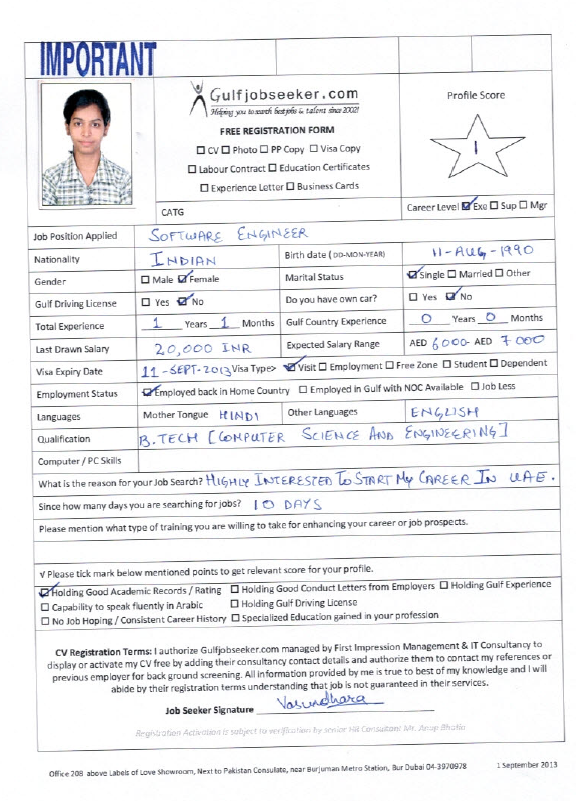 CV No: 1076046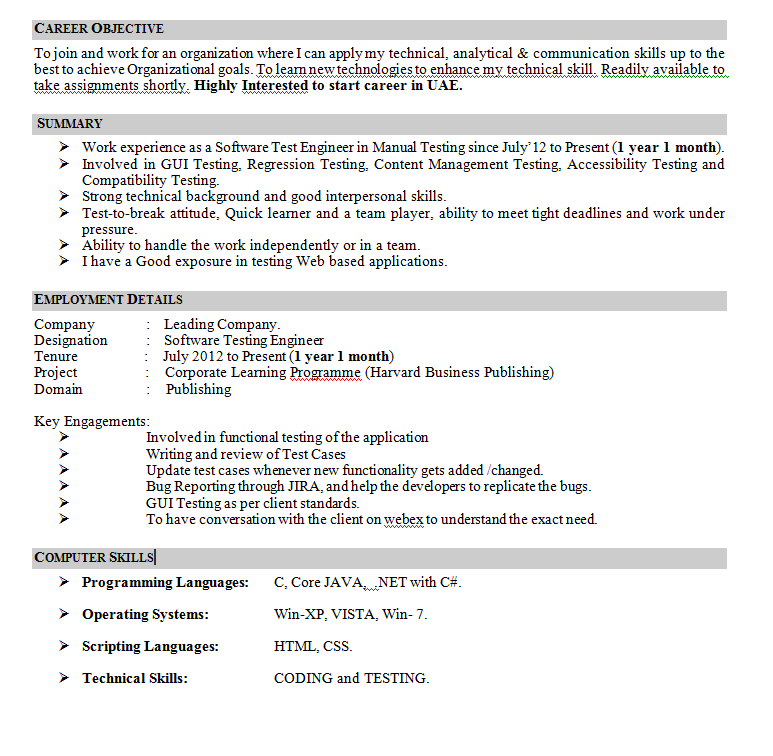 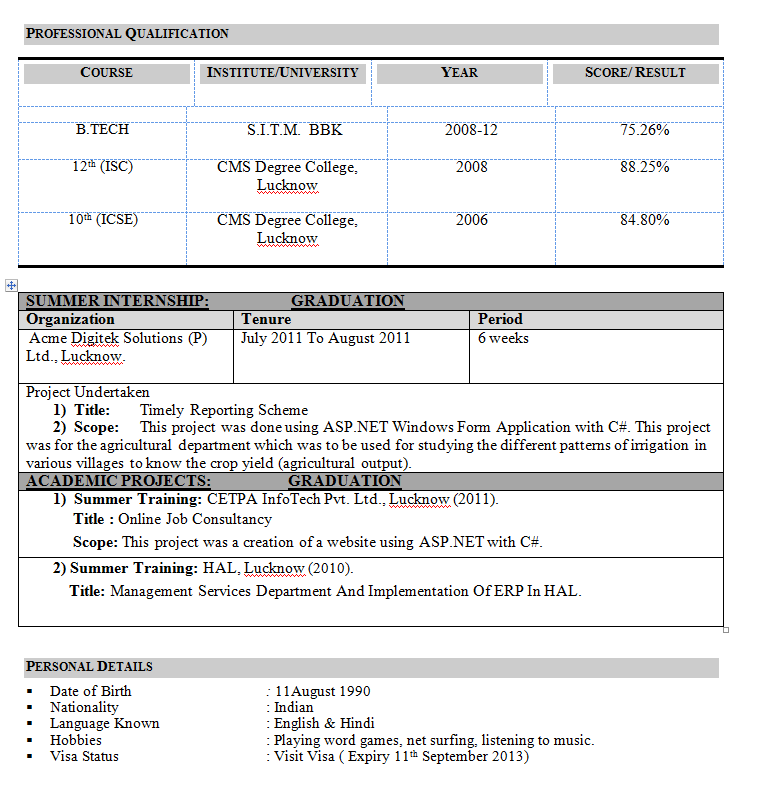 